Домашна работа по Български език- 7. клас - 9 седмицаУпр.8, стр.28 Работни листовеПотърсете информация за инициативи на „Зелени Балкани в други населени места. Напишете информационна бележка( Кога?, Къде?, Какво?, С кого се случва? )за дейността на спасителен център за диви животни.Домашна работа по Литература- 7. клас - 9 седмицаОткрийте в текста(„На прощаване“) епитети, метафори, алитерация, инверсия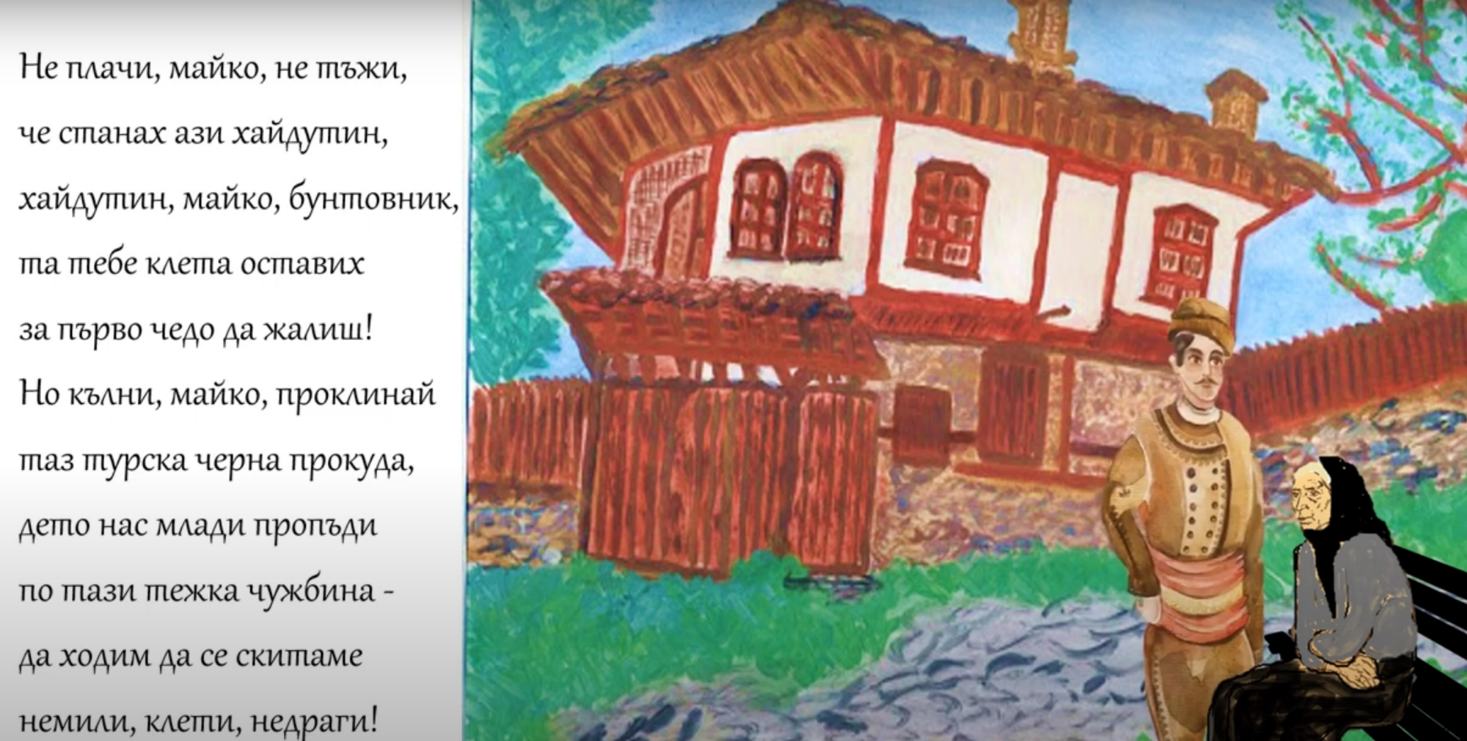 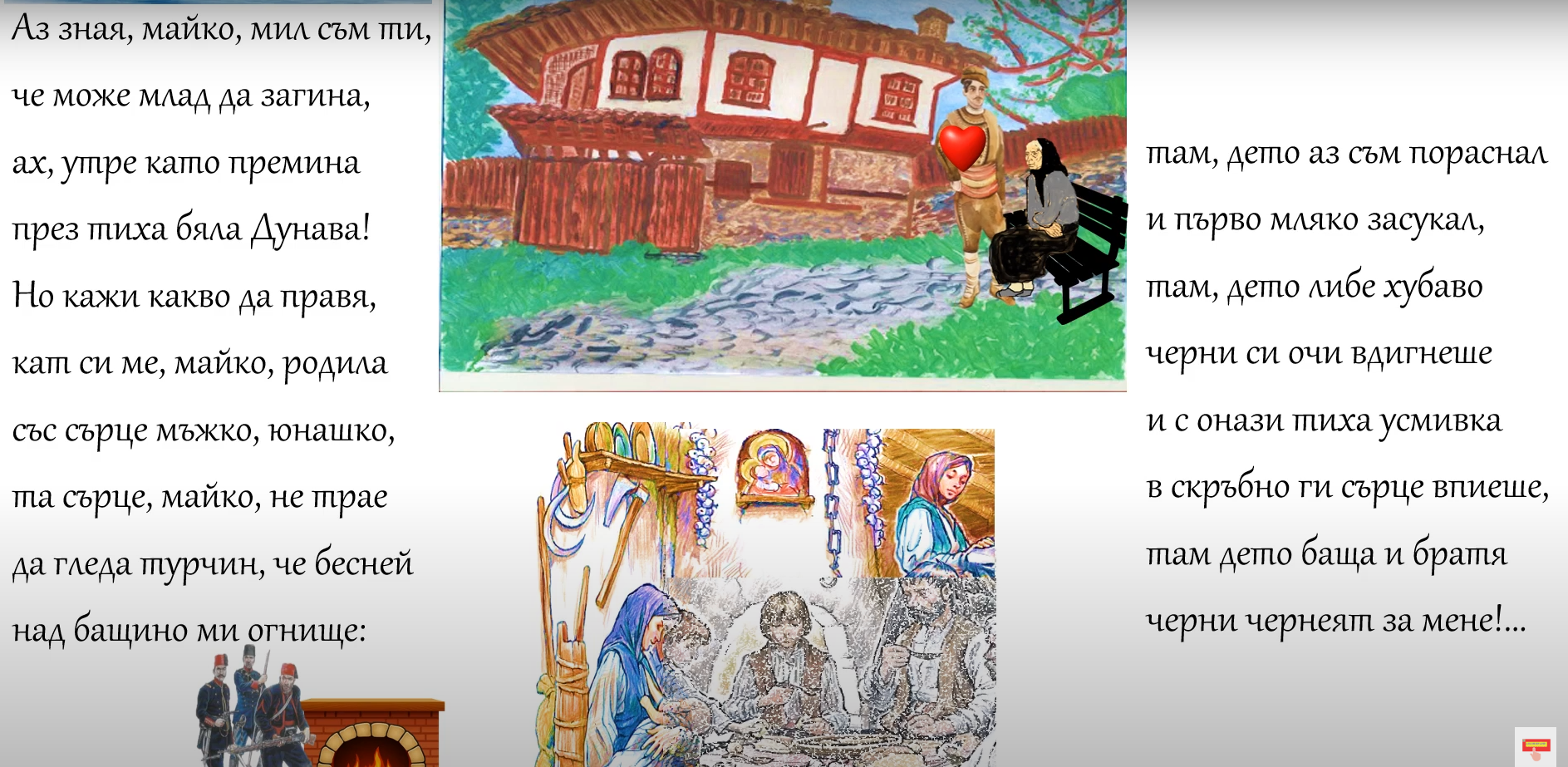 Препишете в тетрадката си: 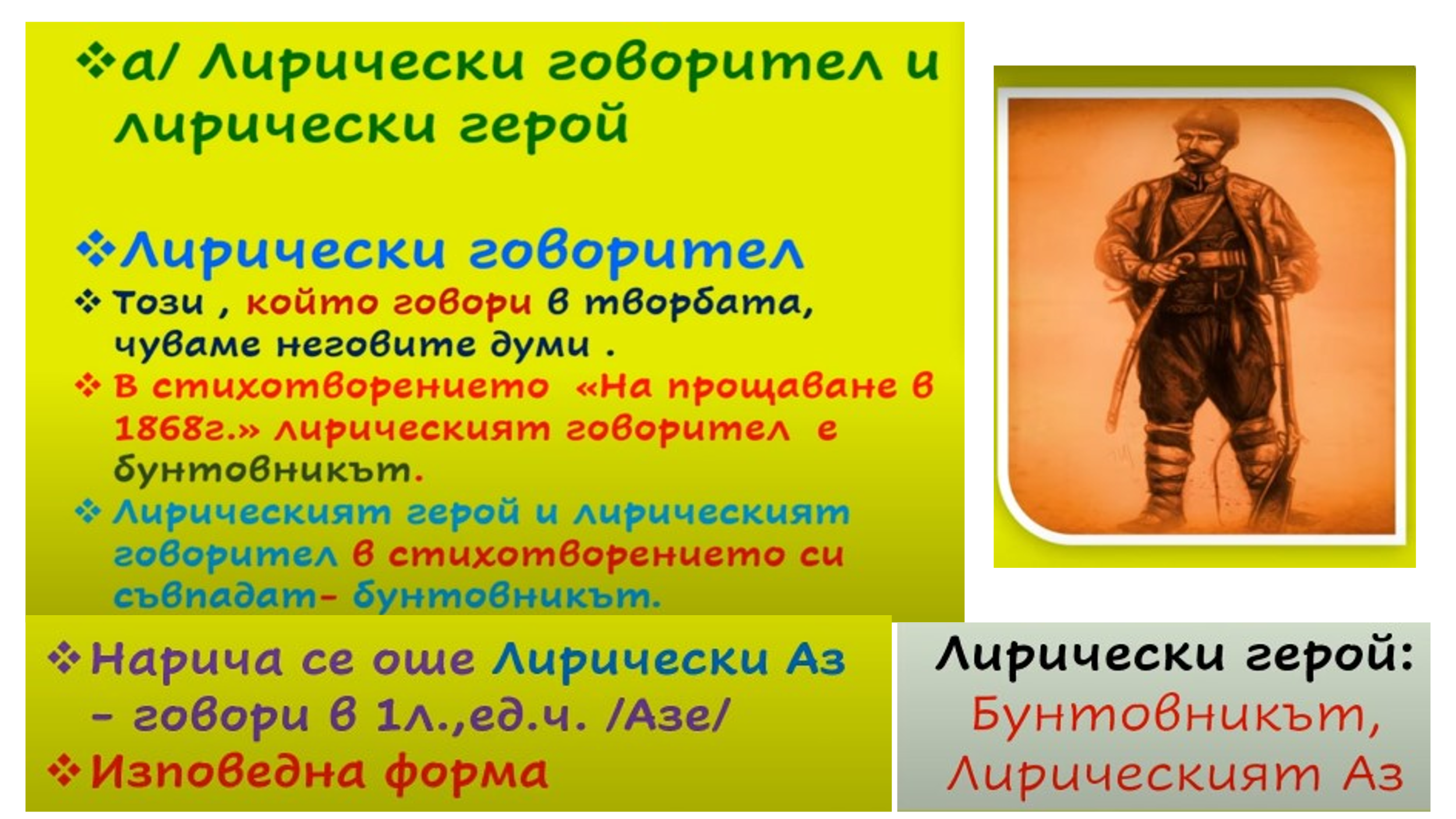 